Ежегодно 22 августа в России отмечается День Государственного флагаРоссийской Федерации. В нашей группе «Колокольчик» прошли мероприятия, посвященные празднованию Дня Российского флага. 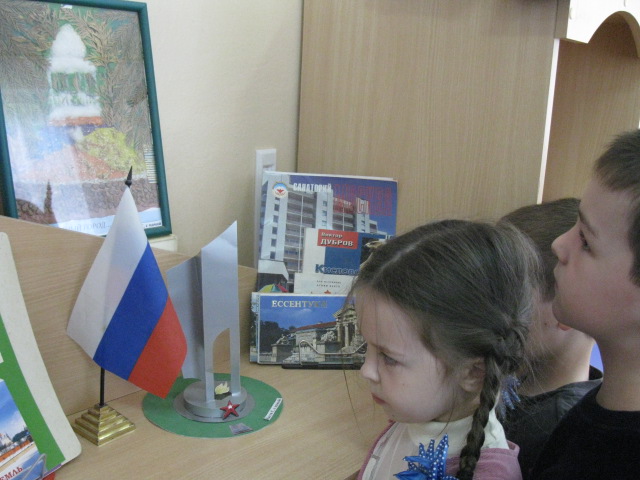 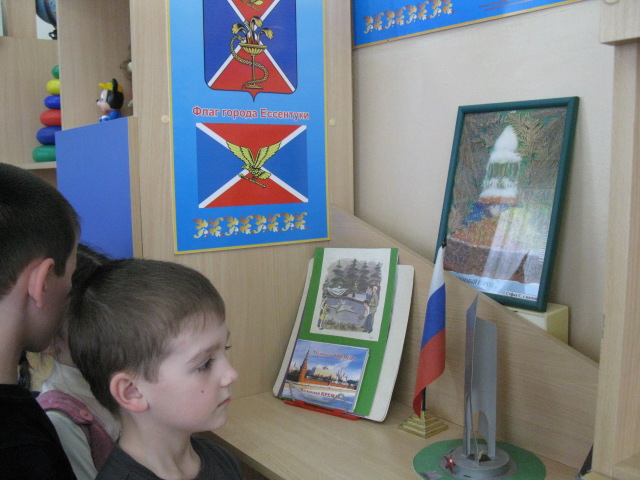 Целью этих мероприятий является:  воспитание граждан своей страны через любовь к  Родине, формирование основы патриотизма. Вызвать у детей положительные эмоции. Познакомить с символическим значением флага России; воспитывать гордость за свою страну, свой народ.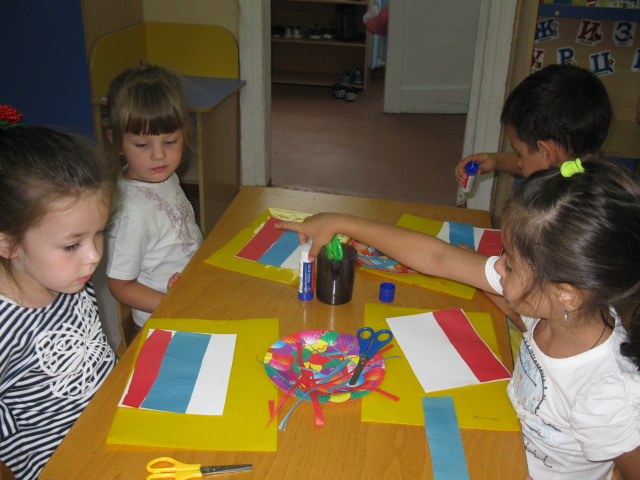 Дети подготовительной группы  изготовили коллективную работу в технике аппликация «Флаг России».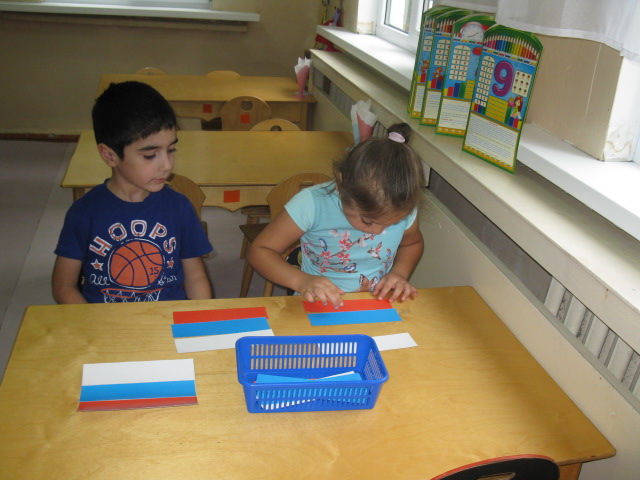 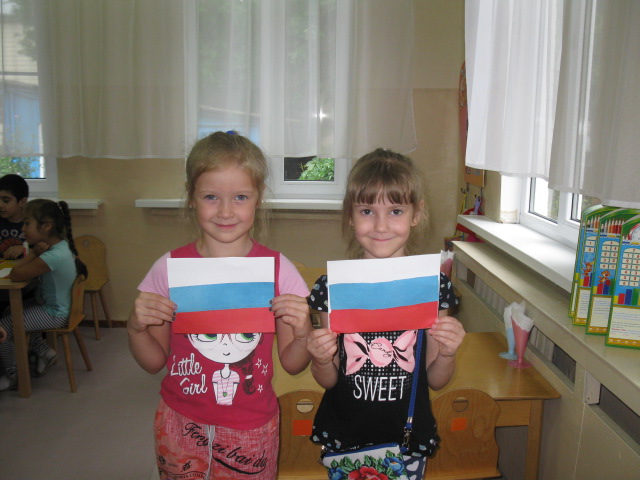 Играли в дидактические игры «Собери флаг», «Узнай наш флаг», читали стихи, пословицы и поговорки о нашей Родине.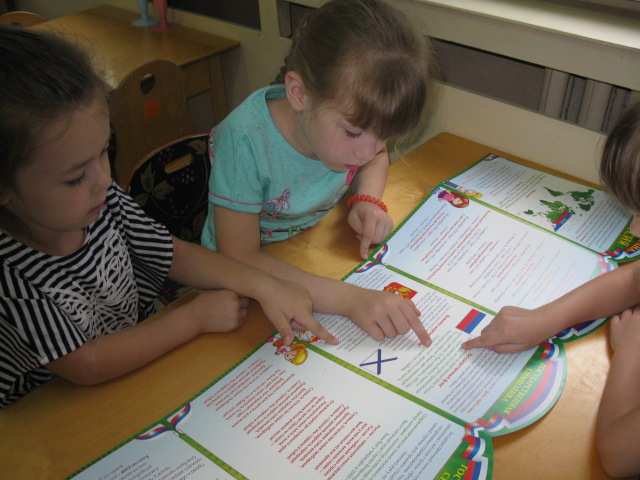 Закрепляли знания о символическом значении цветов государственного флага России.